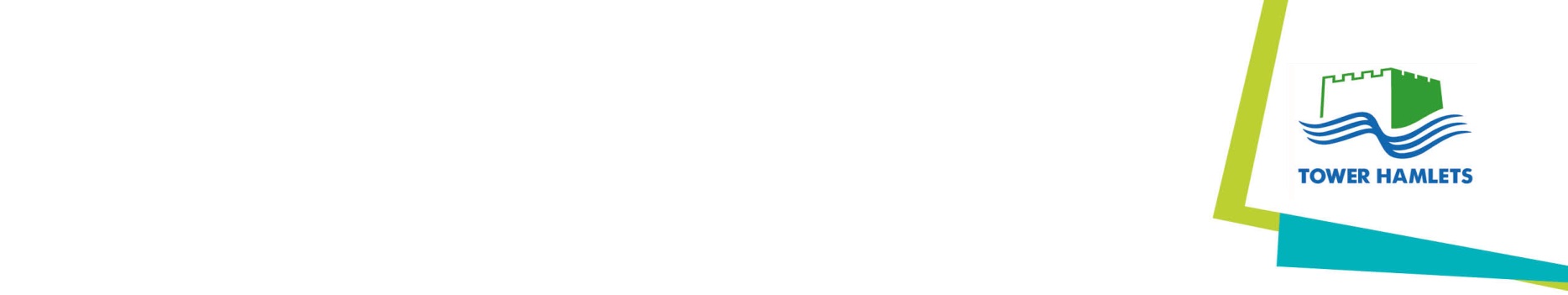 TOWER HAMLETS CHILDREN AND CULTURE PLANNED ADMISSION NUMBERS FOR SCHOOLS IN TOWER HAMLETS (2022/23)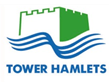 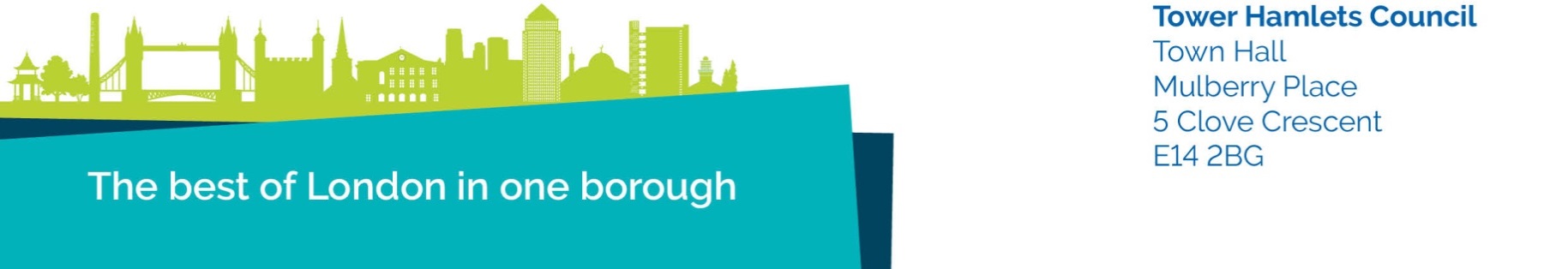 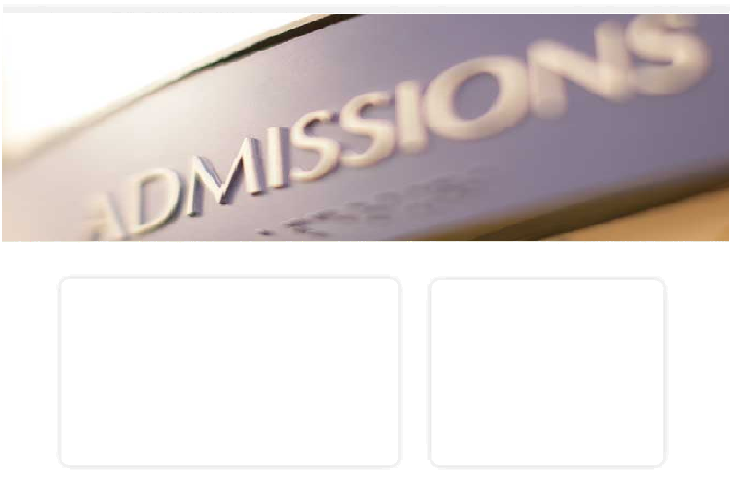 # These schools have places reserved for children with special education needs and disabilities (SEND)† These schools have adopted the local authority’s admissions policy for community schools.* Linked Junior school for Elizabeth Selby† These schools have adopted the local authority’s admissions policy for community schools# These schools have places reserved for children with special education needs and disabilities (SEND)Version:1.0Date issued:15 Feb 2021Prepared by:Pupil Access and School SufficiencyChildren and Culture DirectorateReview Date:January 2022No.Primary Schools Catchment AreaNursery Class/ Early Years UnitType of School and Age Range Number of places (Planned  Admission Number) Arnhem Wharf Arnhem Place, E14 3RP 4YesCommunity 3-11 90Bangabandhu  Wessex Street E2 0LB 1YesCommunity 3-11 30#Ben Jonson* Harford Street E1 4PZ 1NoCommunity 4-11 90Bigland Green Bigland Street, E1 2ND 5YesCommunity 3-11 60Blue Gate Fields Infant King David Lane, E1 0EH 5YesCommunity 3-7 90Blue Gate Fields Junior King David Lane, E1 0EH 5N/ACommunity 7-11 N/ABonner (Bethnal Green) Stainsbury Street, E2 0NF 1NoCommunity 4-11 60Bonner  (Mile End) Ropery Street, E3 4QE 2YesCommunity 3-11 60Bygrove Bygrove Street, E14 6DN 3YesAcademy 3-11 30Canary Wharf College East Ferry East Ferry Road, E14 3BA N/ANoFree 4-1148Canary Wharf College Glenworth Saunders Ness Road, E14 3EBN/ANoFree 4-1148Canon Barnett Gunthorpe Street, E1 7RQ 5YesCommunity 3-11 30Cayley Aston Street, E14 7NG 1YesCommunity 3-11 60Chisenhale Chisenhale Road, E3 5QY 2YesCommunity 3-11 45Christ Church  CE Brick Lane, E1 6PU N/AYesVoluntary 3-11 30Primary Sc* The LA is currently consulting on amalgamating Harry Roberts Nursery and Ben Johnson Primary SchoolsCatchment AreaNursery Class/ Early Years UnitType of School and Age Range Number of places (Planned Admission Number) ColumbiaColumbia Road, E2 7RG 6YesCommunity 3-11 60Cubitt Town Infants Manchester Road, E14 3NE 4YesCommunity 3-7 90Cubitt Town Juniors Manchester Road, E14 3NE 4N/ACommunity 7-11 N/ACulloden Dee Street, E14 0PT 3YesAcademy 3-11 90†#Cyril Jackson Three Colt Street, E14 8HH 3YesCommunity 3-11 60#Elizabeth Selby InfantsOld Bethnal Green Road, E2 6PP 6YesCommunity 3-7 60English Martyrs RC St Mark Street, E1 8DJ N/AYesVoluntary 3-11 30Globe Gawber Street, E2 0JH 1YesCommunity 3-11 45#Hague Wilmot Street, E2 0BP 6YesCommunity 3-11 30#Halley Halley Street, E14 7SS 1YesCommunity 3-11 30Harbinger Cahir Street, E14 3QP 4YesCommunity 3-11 45Harry Gosling Fairclough Street, E1 1NT 5YesCommunity 3-11 60Hermitage Vaughan Way, E1W 2PT 5YesCommunity 3-11 45John Scurr Cephas Street, E1 4AX 1YesCommunity 3-11 60Kobi Nazrul Settles Street, E1 1JP 6YesCommunity 3-11 30No.Nursery and Primary Schools Catchment AreaNursery Class/ Early Years UnitType of School and Age Range Number of places (Planned  Admission Number) Lansbury LawrenceCordelia Street, E14 6DZ 3YesCommunity 3-11 60Lawdale Juniors*Mansford Street, E2 6LS 6N/ACommunity 7-11 N/A*Malmesbury Coborn Street, E3 2AB 2YesCommunity 3-11 60Manorfield Wyvis Street, E14 6QD 3YesCommunity 3-11 90Marion RichardsonSenrab Street, E1 0QF 1YesCommunity 3-11 60Marner Devas Street, E3 3LL 3YesCommunity 3-11 90Mayflower Upper North Street, E14 6DU 3YesCommunity 3-11 50Mowlem Mowlem Street, E2 9HE 6YesCommunity 3-11 30Old Ford Wrights Road, E3 5LD 2YesAcademy 3-11 90Old Palace St Leonards Street, E3 3BT 2NoCommunity 4-11 60†Olga Lanfranc Road, E3 5DN 2YesCommunity 3-11 60Osmani Vallance Road, E1 5AD 6YesCommunity 3-11 60Our Lady & St Joseph Wades Place, E14 0DE N/AYesVoluntary 3-11 60St Agnes RC Rainhill Way, E3 3ER N/AYesVoluntary 3-11 30St Anne’s and Guardian Angels RC  Underwood Road, E1 5AW N/AYesVoluntary 3-11 60No.Nursery and Primary Schools Catchment AreaNursery Class/ Early Years UnitType of School and Age Range Number of places (Planned  Admission Number) St Edmund’s RC Westferry Road, E14 3RS N/AYesVoluntary 3-11 30St Elizabeth’s RC Bonner Road, E2 9JY N/AYesVoluntary 3-11 60St John’s CE Peel Grove, E2 9LR N/AYesVoluntary 3-11 30St Luke’s CE Saunders Ness Road, E14 3EB N/AYesVoluntary 3-11 60St Mary & St Michael RC Commercial Road, E1 0BD N/AYesVoluntary 3-11 60St Paul’s CE Wellclose Square, E1 8HY N/AYesVoluntary 3-11 30St Paul's Way TrustWallwood Street  E14 7BW3YesAcademy 3-1860St Paul’s With St Luke’s CE  Leopold Street, E3 4LA N/AYesVoluntary 3-11 30St Peter’s (London Docks) CE  Garnet Street, E1W 3QT N/AYesVoluntary 3-11 30St Saviours CE  Chrisp Street, E14 6BB N/AYesVoluntary 3-11 30Seven MillsMalabar Street, E14 8LY 4YesCommunity 3-11 30Sir William Burrough Salmon Lane, E14 7PQ N/AYesAcademy 3-11 45Solebay Solebay Street, E1 4PW1YesAcademy 3-11 50Stebon Wallwood Street, E14 7AD 3YesAcademy 3-11 90Stepney Greencoat CE Norbiton Road, E14 7TF N/ANoVoluntary 4-11 30Stepney ParkSmithy Street, E1 3BW1YesCommunity 3-1190No.Nursery and Primary Schools Catchment AreaNursery Class/ Early Years UnitType of School and Age Range Number of places (Planned  Admission Number) Stewart HeadlamTapp Street, E1 5RE 6YesCommunity 3-11 30The Clara GrantKnapp Road, E3 4BU 3YesAcademy 3-11 60†Thomas Buxton Buxton Street, E1 5AR 6YesCommunity 3-11 60Virginia Virginia Road, E2 7NQ 6YesCommunity 3-11 30Wellington Wellington Way, E3 4NE 2YesCommunity 3-11 60William DavisCheshire Street, E2 6EU 6YesCommunity 3-11 30Wood Wharf (Due to open Sept 2022)Brannan Street, E14 (TBC)4NoCommunity 4-11 60WoolmoreWoolmore Street, E14 0EW3YesCommunity 3-11 90No.Secondary Schools Address Post code Type of School and Age RangeNo. of Places(Planned Admission Number)1.Bishop Challoner Boys Commercial RoadE1 0LBVoluntary Aided  11- 181202.Bishop Challoner Girls Commercial RoadE1 0LB Voluntary Aided  11 - 181503.Bow School Twelvetrees CrescentE3 2QW Community 11 - 182404.Canary Wharf College CrossharbourEast Ferry RoadE14 3BAFree School  11 - 18815.Central Foundation Girls Bow RoadE3 2AEVoluntary Aided  11 -19 240†6.George Green's Manchester Road E14 3DW Voluntary Controlled 11-19 210†#7.Langdon Park Bright Street E14 0RZ Community 11 - 181808.London Enterprise Academy Commercial Road E1 1LA Free School  11 - 161209.Morpeth School Portman Place E2 0PX Community 11 - 1824010.Mulberry Academy ShoreditchGossett Street E2 6NW Academy 11 – 18 180†11.Mulberry School for Girls Richard StreetE1 2JP Academy 11-18 240†12.Mulberry  UTCParnell RoadE3 2RUUniversity Technology  College 14-19N/A13.Oaklands Old Bethnal Green Road E2 6PR Community 11 - 1818014.Stepney All Saints  Stepney Way E1 0RHVoluntary Aided 11 - 1820815.St Paul’s Way TrustSt Paul’s WayE3 4FTAcademy  4 - 18240#16.Stepney Green Ben Jonson Road E1 4SDAcademy 11 -18 190†17.Swanlea Brady Street E1 5DJCommunity 11 - 1821018.Wapping High School Commercial RoadE1 2DAFree School 11 - 1684